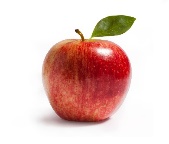 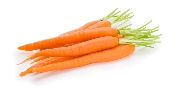 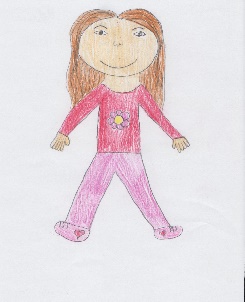 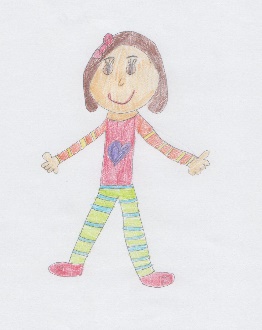 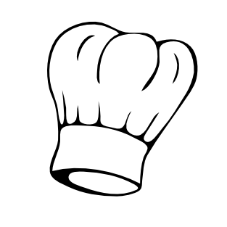 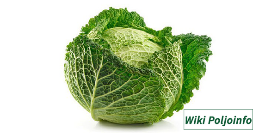 JELOVNIK ZA RAZDOBLJE OD  18.09. DO 22.09.2023.DAN U TJEDNU      DORUČAKRUČAKUŽINAPONEDJELJAKPalenta sa sviježim sirom i jogurtom, voćeRižoto od puretine, zelena salata s kukuruzom, kruhBiskvit s orašastim plodovimaUTORAKSendvič šunka-sir, jogurt, voćeVarivo od krumpira, graška i junetine, kruhŠtrukle sa siromSRIJEDAGris  na mlijeku s čokoladom, voće - bananaKrem juha od cvjetače, piletina u naravnom umaku, palenta, salata odcrvenog kupusaPuding s bananomČETVRTAKKruh s namazom od paštete, mlijeko, voćePirjana puretina u umaku od šampinjona, njoki, salata kupus mrkvaSlanacPETAKKruh s namazom od lješnjaka i kakao - mlijeko, voćeJuha od rajčice s prosom, tjestenina s tunom, salata ciklaMousse od jabuka